          Емельянова Валентина Николаевна -  учитель биологии МОУ «ООШ № 78» г. СаратоваТема урока: «Взаимодействие генов – основа целостности генотипа» Задачи: сформировать знания о типах взаимодействия генов и их множественном действии; продолжить работу по формированию навыков по решению задач по генетике; по развитию логического мышления, умений сравнивать, анализировать и обобщать, выявлять причинно-следственные связи, владение монологической речью; развитие познавательного интереса к предмету.Оборудование: таблицы по генетике, мультимедийная презентация.Ход урока:Организационный этап.Проверка домашнего задания:Работа у доски (задание записано на доске): 1.1. Какие типы гамет будут образовывать организмы со следующими генотипами: АаВВ; АаВв; ААвв; ааВв; Аавв. Сформулировать гипотезу чистоты гамет.1.2. Найти соответствие (соединить стрелками) между скрещиванием, расщеплением и указать по генотипу или фенотипу идет расщепление:Моногибридное               1 : 2 : 1                            по фенотипу                                           1 : 3                                Дигибридное                   9 : 3 : 3 : 1	по генотипу                                        1 : 8 : 3 : 3: 1 1.3. Объяснить, почему не всегда соблюдается правило независимого наследования признаков Г. Менделя?2. Работа по карточкам (решить задачи): 2.1.  У человека ген, вызывающий одну из форм наследственной глухонемоты, рецессивен по отношению к гену нормального слуха. От брака глухонемой женщины с нормальным мужчиной родился глухонемой ребенок. Определите генотипы родителей.2.2.  Кареглазый мужчина женился на голубоглазой женщине. У ребенка голубые глаза. Какие генотипы по цвету глаз у отца, матери и ребенка? Карий цвет глаз  - доминантный признак. 3.Фронтальный опрос: 3.1.   Сформулировать закон Моргана.3.2.   Что такое группа сцепления?Что такое Кроссинговер?Что такое локус?От чего зависит частота Кроссинговера?Каково значение перекреста хромосом?Чем отличается Ш закон Менделя от закона Моргана?  III. Изучение нового материала:Сообщение темы и цели урока: (Тема урока записывается в тетрадь)Лекция, сопровождающаяся показом презентации: «Взаимодействие генов».План лекции:Типы взаимодействия генов (слайд № 1).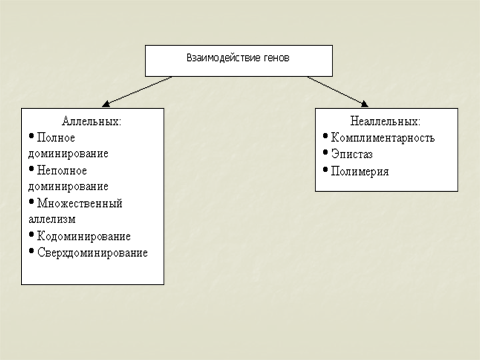 - Запись схемы в тетради обучающихся.Взаимодействие аллельных генов (слайд № 2 – 9).- Запись в тетради генотипов групп крови.- Решение задачи, предложенной на слайде № 6 на доске и запись решения в тетрадях с дальнейшей проверкой решения (слайд № 6).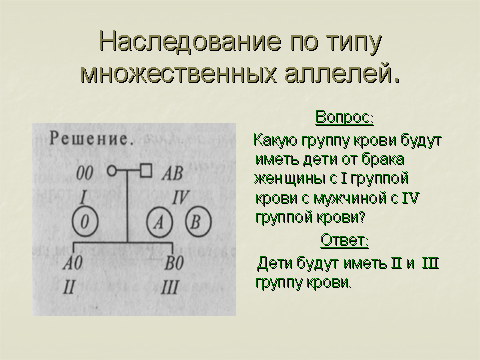  -Запись в тетради определения кодоминирования  и сверхдоминирования.Взаимодействие неаллельных генов (слайд № 10-15).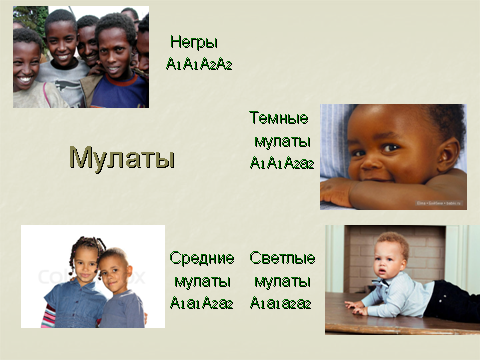 Множественное действие генов (слайд № 16).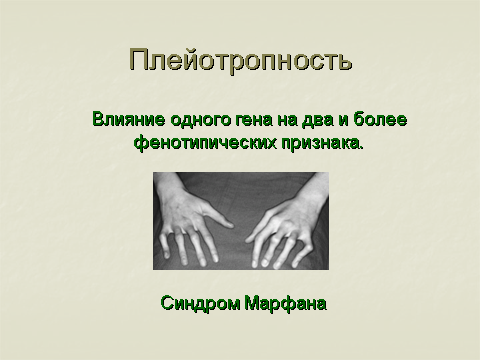 Вывод: (записывается в тетрадь)- генотип организма состоит из отдельных, независимо комбинирующихся генов- генотип является целостной системой взаимодействующих между собой генов- ген может оказывать влияние на развитие не одного, а многих признаков.Закрепление: 1.  Могут ли дети быть темнее своих родителей? (ответ – «да, могут, если один из родителей будет средним мулатом, а другой светлым мулатом»). 2.  Решение задачи:Р:  ♀ А1а1А2а2     ×  ♂ А1а1а2а2         ср. мулат            св. мулатОтвет: в F1: темные мулаты  -1                      средние мулаты – 3                      светлые мулаты – 3                      белокожие - 13.  Беседа по вопросам 1- 3 на странице 114.V. Подведение итогов. Д/з: параграф 3.9Какие типы гамет будут образовывать организмы со следующими генотипами: АаВВ; АаВв; ААвв; ааВв; Аавв? Сформулировать гипотезу чистоты гамет.________________________________________________________________1. Найти соответствие (соединить стрелками) между скрещиванием, расщеплением и указать по генотипу или фенотипу идет расщепление:Моногибридное               1 : 2 : 1                            по фенотипу                                           1 : 3                                Дигибридное                   9 : 3 : 3 : 1	по генотипу                                        1 : 8 : 3 : 3: 1 2. Объяснить, почему не всегда соблюдается правило независимого наследования признаков Г. Менделя?_________________________________________________________________Решить задачу:   У человека ген, вызывающий одну из форм наследственной глухонемоты, рецессивен по отношению к гену нормального слуха. От брака глухонемой женщины с нормальным мужчиной родился глухонемой ребенок. Определите генотипы родителей.__________________________________________________________________Решить задачу:   Кареглазый мужчина женился на голубоглазой женщине. У ребенка голубые глаза. Какие генотипы по цвету глаз у отца, матери и ребенка? Карий цвет глаз  - доминантный признак. _____________________________________________________________________________GА1А2А1а2а1А2а1а2А1а2А1А1А2а2А1А1а2а2А1а1А2а2А1а1а2а2а1а2А1а1А2а2А1а1а2а2а1а1А2а2а1а1а2а2